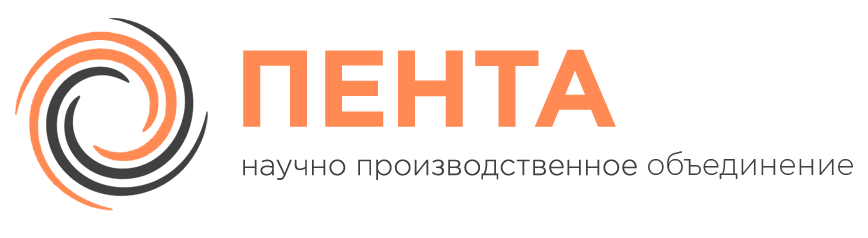 ТЕХНИЧЕСКОЕ ЗАДАНИЕНаименование поставки Товара (лота) Макулатура марки 7Б1Адрес объекта поставки Товара: 454053 Субъект Российской Федерации ОБЛАСТЬ ЧЕЛЯБИНСКАЯ, ГОРОД ЧЕЛЯБИНСК, УЛИЦА ПОТРЕБИТЕЛЬСКАЯ 1-Я, ДОМ 24, Стоимость ТовараЦена поставляемого Товара должна включать в себя все расходы и издержки Поставщика, связанные с исполнением принятых им на себя обязательств по поставке Товара в рамках настоящего Технического задания, в том числе: стоимость Товара, доставки, расходных материалов, погрузочно-разгрузочных работ, уплату налогов, сборов и других обязательных платежей, включая НДС, а также иные расходы.Объем поставокЕжемесячная потребность– до 40 тн/мес. Адрес поставкиОбщество с ограниченной ответственностью Научно-производственное объединение «Пента», ЧЕЛЯБИНСК, УЛИЦА ПОТРЕБИТЕЛЬСКАЯ 1-Я, ДОМ 24.Условия оплатыОплата в размере 100% по факту поставки Товара на основании подписанного сторонами Товарной накладной и представленных Поставщиком счёта и счёта-фактуры путем перечисления денежных средств на расчётный счёт Поставщика в следующие сроки и порядке: в течение 15-ти (Пятнадцати) календарных дней с даты подписания Товарной накладной.Требования к поставке ТовараПоставка товаров Покупателю осуществляется в сроки, указанные в заявке по согласованию с Поставщиком, но не позднее 15 календарных дней с момента подачи Заказа на соответствующую партию товаров.Поставка осуществляется транспортом поставщика, за счет средств поставщика до склада покупателя.Согласно ежемесячной потребности покупателя: -40 тн/мес.Описание товараСоответствие состава макулатуры марке и группе (п. 3.2. ГОСТ 10700-97)Допускаются примеси макулатуры более высоких марок с массовой долей не более 10%. Влажность макулатуры всех групп должна быть не более 15% (массу партии необходимо определять исходя из влажности макулатуры 12%).Допускается предоставление товара в тюках.МС-7Б/1 МС-3(1)Отходы производства полиграфической промышленности, изданные на белой офсетной бумагеОтходы производства всех видов белой офсетной бумаги в виде листов, книг, тетрадей, записные книжки и др., без переплетов, обложек и корешков.